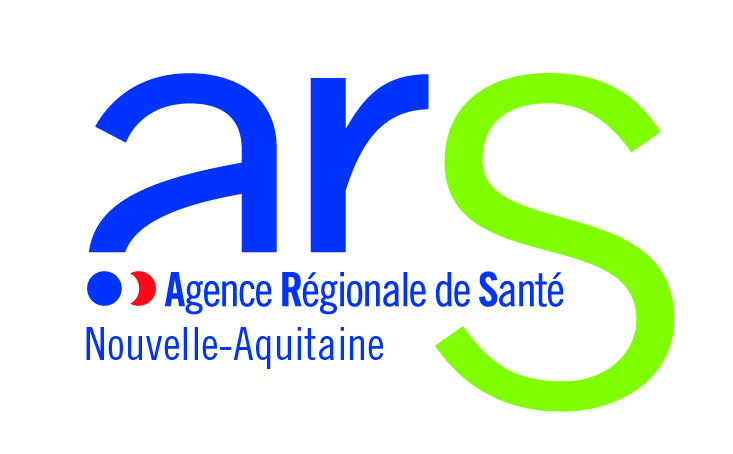 DOSSIER DE CANDIDATURE DE L’AGENT FONCTIONNAIRE-DEMANDE DE MUTATION OU DE PRISE EN CHARGE – DETACHEMENT A adresser obligatoirement :• au service RH de la structure de départ, par la voie hiérarchique pour avis et signature ;• au service RH de la structure d’accueil accompagnée de la candidature (CV et lettre de motivation) : pour l’ARS Nouvelle-Aquitaine, via l’espace personnel du candidat sur le site recrutement de l’ARS (https://ars-nouvelle-aquitaine-recrute.talent-soft.com/offre-de-emploi/liste-offres.aspx)  ETAT CIVILSITUATION ADMINISTRATIVE ACTUELLEPARCOURS PROFESSIONNELLISTE DES POSTES DEMANDES PAR ORDRE DE PRIORITESITUATION FAMILIALEMOTIF DE LA DEMANDE  Préciser s’il s’agit d’une mutation ou prise en charge : en tant que travailleur handicapé; en tant que fonctionnaire dont l’emploi est supprimé suite à une restructuration ; pour raisons de santé (joindre obligatoirement un certificat médical); pour rapprochement de conjoints.AVIS OBLIGATOIRE DU DIRECTEUR DU SERVICE D’ORIGINEFait à ______________________, le ____________________Signature de l’agent :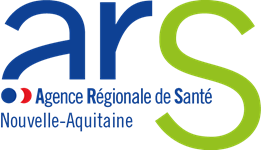 LISTE DES DOCUMENTS JUSTIFICATIFS Le traitement des demandes de mutation et des demandes de prise en chargepar voie de détachement ou d’intégration directe1 • TRAITEMENT DES DEMANDES DE MUTATIONSLes fonctionnaires des corps concernés devront assortir, le cas échéant, le formulaire ci-joint des pièces justificatives suivantes :• pour les rapprochements de conjoints :	• une photocopie du livret de famille,	• une attestation de concubinage ou PACS,	• une preuve d’imposition commune telle que prévue par le code général des impôts,	• un justificatif de domicile des 2 conjoints,	• une attestation de l’employeur du conjoint.• pour les travailleurs handicapés : la reconnaissance délivrée par la CDAPH,• pour des motifs médicaux : les certificats médicaux, y compris les avis éventuels d’un médecin de prévention ainsi que les rapports d’une assistante sociale.2 • TRAITEMENT DES DEMANDES DE PRISES EN CHARGE PAR VOIE DE DETACHEMENT OU D’INTEGRATION DIRECTELes pièces suivantes devront obligatoirement être jointes à la demande présentée par l’agent :• état des services mentionnant les périodes interruptives éventuelles,• dernier arrêté de promotion d’échelon,• trois derniers compte-rendus d’évaluation professionnelle.CATEGORIE :   A      B     C                             FONCTION PUBLIQUE D’ORIGINE :   État       Hospitalière      Territoriale           CORPS : _________________________________________________________________________________________GARDE : _________________________________________________________________________________________Spécialité (pour les ADT uniquement) : _________________________________________NOM : __________________________________________                Prénom : _________________________Date de naissance :              Département : ___________________________________________________Adresse personnelle : ____________________________________________________________________________________________________________________________________________________________________________________      Tél. personnel :               Adresse mail: ____________________________________________@______________________________________Date d’entrée dans l’administration :             Date de nomination dans le corps :           Structure d’affectation actuelle : ____________________________________________________Date d’affectation dans la structure :                                Intitulé du poste actuel : ___________________________________________________________Date de prise du poste actuel :                     Groupe RIFSEEP du poste actuel : ________________________            Position administrative actuelle :   En position d’activité   En détachement - date de fin :               En disponibilité ou congé parental - date de fin :           Temps de travail actuel :      Temps plein               Temps partiel : quotité : ________ %DatesStructure / DirectionService d'affectationFonctions exercéesActivités principales1. N° de l’offre d’emploi publiée sur Place de l’Emploi Public : _____________________     Intitulé de l’emploi : _____________________________________________________________________________________     Structure :  ARS1    DRDJSCS    DDCS/PP    DIRECCTE (Échelon régional)    UD-DIRECCTE    AC2    EP3    MNC4     Localisation de l’emploi (département et ville) :_______________________________________________________________    2. N° de l’offre d’emploi publiée sur Place de l’Emploi Public : _____________________     Intitulé de l’emploi : _____________________________________________________________________________________     Structure :  ARS1    DRDJSCS    DDCS/PP    DIRECCTE (Échelon régional)    UD-DIRECCTE    AC2    EP3    MNC4    Localisation de l’emploi (département et ville) :_______________________________________________________________    3. N° de l’offre d’emploi publiée sur Place de l’Emploi Public : _____________________     Intitulé de l’emploi : _____________________________________________________________________________________     Structure :  ARS1    DRDJSCS    DDCS/PP    DIRECCTE (Échelon régional)    UD-DIRECCTE    AC2    EP3    MNC4    Localisation de l’emploi (département et ville) :_______________________________________________________________    1 L’affectation administrative se situe à l’ARS mais le poste peut être localisé dans une délégation départementale2 Administrations centrales3 Préciser l’(ou les) établissement(s) public(s) souhaité(s) (INJA, INJS, INTEFP….)4 Préciser Mission centrale ou antenne interrégionale (localisation) Célibataire MariéDivorcéVie maritaleConcubinageVeufPACSEnfants à charge Nombre :   Age(s) : _____________________________________Études poursuivies : ___________________________________________________________________________________________________________________Conjoint ou concubin ou Partenaire d’un PACS : Nom : ________________________________           Prénom : _________________________Adresse (si différente de celle de l’agent) : ________________________________________________________________                       ________________________________________________________________________________________Profession : ________________________________________________________________________________________Lieu d’exercice : _____________________________________________________________________________________Autre(s) personne(s) à charge :Nom : ________________________________________________ Age : ________________Lien de parenté : _____________________________________________________________Adresse : ___________________________________________________________________________________________Conjoint ou concubin ou Partenaire d’un PACS : Nom : ________________________________           Prénom : _________________________Adresse (si différente de celle de l’agent) : ________________________________________________________________                       ________________________________________________________________________________________Profession : ________________________________________________________________________________________Lieu d’exercice : _____________________________________________________________________________________Autre(s) personne(s) à charge :Nom : ________________________________________________ Age : ________________Lien de parenté : _____________________________________________________________Adresse : ___________________________________________________________________________________________Conjoint ou concubin ou Partenaire d’un PACS : Nom : ________________________________           Prénom : _________________________Adresse (si différente de celle de l’agent) : ________________________________________________________________                       ________________________________________________________________________________________Profession : ________________________________________________________________________________________Lieu d’exercice : _____________________________________________________________________________________Autre(s) personne(s) à charge :Nom : ________________________________________________ Age : ________________Lien de parenté : _____________________________________________________________Adresse : ___________________________________________________________________________________________Signature et cachet du directeur : 